SBK-CORONA-INPUT #6 (15.-19.06.)Hilfe – die Zeitung brennt!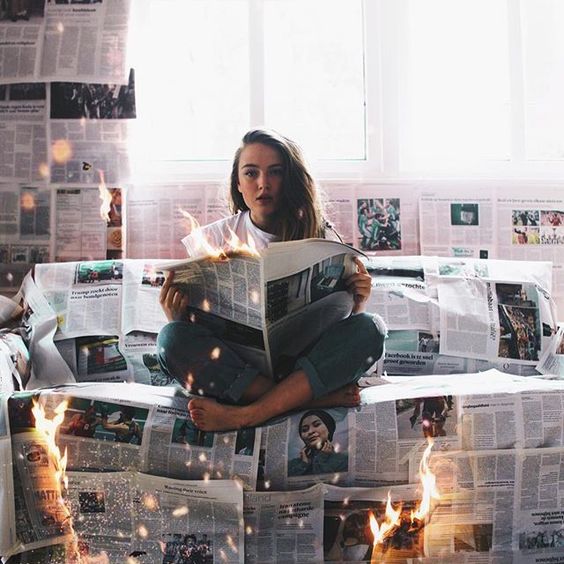 Vielleicht hast Du langsam die Nase voll von dem Thema Corona, schlechten Nachrichten, neuen Fallzahlen, Verschwörungstheorien, Einschränkungen im öffentlichen Leben usw. Irgendwie geht es in den Medien seit vier Monaten um nichts anderes mehr. Die Berichte und Aussagen von Virologen können verunsichern und Angst machen. Vielleicht merkst Du, wie Dich die Schicksale der Menschen belasten, Dir die Bilder aus dem Fernsehen nicht mehr aus dem Kopf gehen und Du nicht mehr so unbeschwert und fröhlich bist wie früher? InputWährend der Coronakrise wurden 40% mehr Bibeln verkauft als vorher. Menschen fragen ernsthafter nach Gott und suchen Antworten, die ihnen Mut machen. Ein Bibeltext, der mich in dieser Zeit besonders anspricht, ist Psalm 91. Ich möchte Dir daraus einige Sätze schreiben:Gott wird dich vor allen Gefahren bewahren und dich in Todesnot beschützen.Fürchte dich nicht und hab keine Angst, vor der Pest, die im Dunkeln lauert, vor der Seuche, die dich am hellen Tag trifft.Wenn neben dir auch Tausende sterben, wenn um dich herum zehntausende fallen, kann dir doch nichts geschehen.Wenn du bei Gott Schutz suchst, dann wird das Böse dir nichts anhaben können. Denn Gott befiehlt seinen Engeln, dich zu beschützen, damit du deinen Fuß nicht an einen Stein stößt. 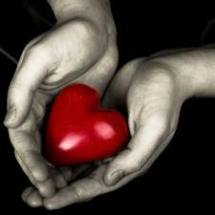 Wenn du zu mir rufst, will ich antworten. Song der Wochehttps://www.youtube.com/watch?v=FqJX0gSovU8Eine guten Start nach den Ferien wünscht Dir das SBK-TeamMerz, Gneiting, Trautmann und WagnerInput: M. Merz (Fragen, Sorgen, Gedanken oder Rückmeldungen gerne am merz@robert-koch-realschule.de)Rechte: Bild 1: pinterest.de; Bild 2: diesprachedesherzen.wordpress.com